Памятка туристам-водникам, осуществляющим сплавы по рекам Пермского края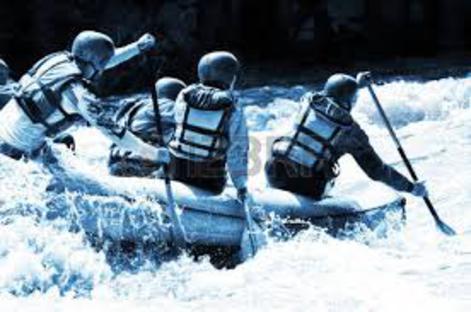 Уважаемые туристы-водники!Для исключения несчастных случаев во время  проведения туристических  сплавов по рекам Пермского карая, Главное управление МСЧ России по Пермскому краю рекомендует:  Перед проведением туристического похода по воде руководителю группы  необходимо направить в адрес   государственного казенного учреждения «Пермская краевая служба спасения» сообщение с указанием маршрута, даты выхода и возвращения группы, количество участников, Ф.И.О. руководителя группы для регистрации и постановки группы на учёт. (тел.342 267-82-59).Условия проведения туристических походов на воде:- наличие в группах необходимых спасательных средств по количеству участников и средств оказания первой медицинской помощи;- руководитель группы должен иметь опыт проведения водных походов, знать маршрут, порядок и правила работы со снаряжением и спасательными средствами;- участники маршрута должны уметь пользоваться плавсредствами, на которых выполняют маршрут, и средствами спасения;- обеспеченность руководителя группы картографическим материалом по прохождению данного маршрута и средствами связи.Турист-водник должен:- тщательно изучить маршрут и режим реки;- пользоваться только исправными, предварительно проверенными, плавательными средствами и снаряжением;- при сплаве не превышать загрузки плавсредства, указанной в паспорте, сплавляться по реке только в спасательном жилете и каске;- сплавляясь по реке, всё время придерживаться основной струи (стрежня);- перед прохождением опасных участков реки провести наземную разведку, при невозможности прохождения участка по воде произвести перенос плавсредств по берегу;- при повреждении плавсредства немедленно причалить к берегу.При групповом сплаве плавсредства должны находиться друг от друга на расстоянии прямой видимости.Единый телефон спасения «112»Телефон краевой службы спасения (342) 267-82-59.